台北和平基督長老教會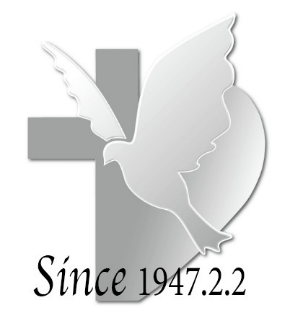 【跟隨基督，同行天路】青壯主日禮拜程序【講道大綱】前言 今天是教會所定的青壯主日詩篇16篇經文背景深究｢產業」的意思舊約的意涵新約的意涵詩篇16篇與青壯年的關係為何？青壯年面遇的實況從詩篇16看見｢堅心跟隨主之人」的特色無可取代的「產業」結語：我的產業真豐富【金句】   詩篇16：5｢耶和華是我的產業，是我杯中的福分；我所得的，你為我持守。」(和合本2010)｢上主啊，你是我一切福分的源頭；你掌握我的生命。」(現代中文譯本2019)【本週樂活讀經進度】【重要事工消息】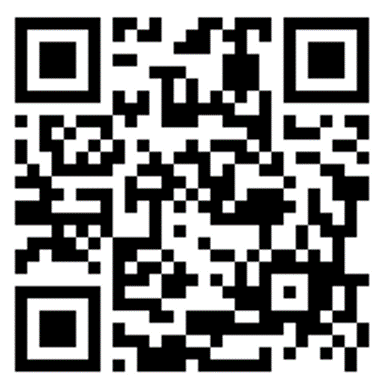 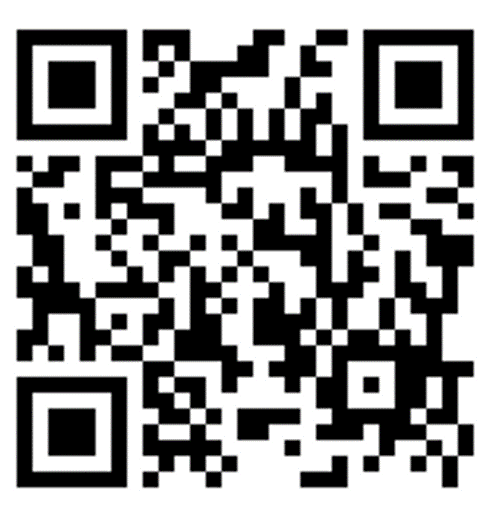 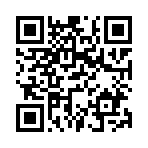 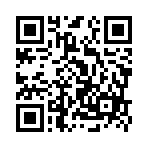 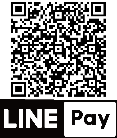 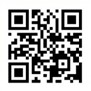 代表本主日有聚會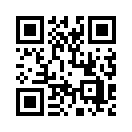 一、前言弟兄姊妹平安，歡迎每一位存著心靈和誠實來到主面前的人，不管是在線上或是來到教會中，讓我們一起來敬拜上帝。從七月起，教牧團隊在主日講道中，以耶穌教導我們的主禱文為系列，透過熟悉的經文，跟著主禱文做信仰的省思和實踐。這可以是關乎個人，也可以是在群體中。今天進入第三講，這是耶穌在禱告文一開始，從稱呼禱告的對象「我們在天上的父」之後，接續說了三個願-願祢的名、願祢的國、願你的旨意，今天我們要集中在這句「願你的國降臨」。同時，下一句的願你的旨意成全，和這也有密切關係，兩週後我們將繼續來談。二、兩個國的衝突1.奧古斯丁所寫的「上帝之城」 到底上帝國是什麼﹖上帝國在哪裡﹖上帝國什麼時候來﹖上帝國怎樣來到﹖在這一開始，先從一本很有名的書「上帝之城」來說起，這本書的作者是奧古斯丁(AD354-430)，他是早期教父的集大成者，他在北非的希波擔任主教，透過寫作和辯論，影響當時很多人，甚至也影響後來基督信仰的聖經解釋、神學思想。這本上帝之城，前後花了14年的時間才完成，說這是一本鉅作真不為過，中文翻譯版本大約950頁。奧古斯丁寫這本書的原因，是當時羅馬城已被蠻族攻破，人們把羅馬帝國的衰退歸咎於基督徒之離棄傳統多神宗教。奧古斯丁覺得有必要著書回應此攻擊，他在書中提到兩個城--上帝之城和地上的城，這兩個城，從起源、發展和結局，基督徒則活在這兩個城之中。在對比這兩個城從起源到結局的過程中，並進一步從聖經新舊約的歷史去發展；並建構的基督教的歷史觀，最終將在上帝之城完全降臨之中，和上帝同享喜樂與榮耀，在那之前的基督徒，是活在兩個世界互相重疊、常有衝突之中。我們從奧古斯丁所提出的架構，至今雖然已經又過了1600多年，依然能感受到，現今我們仍常活在這樣的張力和衝突中。2.請大家想想看，當我們禱告說「願祢國度降臨」，心中是想禱告這世界有什麼樣的改變呢﹖我們是禱告希望能回到伊甸園中，神、人、大自然的美好關係；是禱告讓世界上沒有貧窮人，大家願意彼此分享；是禱告讓世界不再有戰爭，世界和平來到；是不再有疾病；是讓各個教會健康，成為光成為鹽；是讓傳福音能傳給沒有聽過的族群，領人歸主；或是禱告耶穌快點再次降臨，新天新地到來。想問大家，上面哪一項或幾項，是你禱告「願你國度降臨」時，最有同感的項目呢﹖但會不會當我們渴望如此禱告時，是因為我們對所處的地上之城不滿意，是因為這世界正遭遇各樣的戰爭、貧窮、疾病的侵擾，還有許多不公義和不幸的事情正在發生，而且繼續發生中。因此，我們不禁深深迫切地祈禱說「天父上帝，願你的國降臨」。四、願你國度降臨的祈禱1.在上帝國中教會和信徒的角色是什麼呢﹖當我們了解到，耶穌是上帝國的促成者和展現者之後，不禁也會想問，在上帝國中教會和信徒的角色是什麼呢﹖我們常說，教會是耶穌復活之後，在世上所設立的見證人代表。問大家，人要如何才能進入上帝國呢﹖進入上帝國的人，是不是指那些，已經聽見並認識那位被釘死又復活作王；那些願意降伏在耶穌的統治；願意為自己的罪而悔改；願意相信耶穌的拯救；更進一步的說；是指那些願意接受並相信耶穌成為我們生命的救主和主的人。我想在座的許多兄姊會說是阿！這就是信耶穌的目的，接受救贖和因信稱義，我們信靠、我們得救、我們以成為基督徒為樂、享受平安喜樂，在苦難中有盼望和依靠。然而，當我們講論什麼是信耶穌的核心內涵時，大家有沒有發覺，我們似乎將耶穌所傳講的上帝國給淡化了，將信仰的焦點，信耶穌的目的，只放在個人的相信和得救而已。上帝國中教會和信徒的角色，是一群相信並願意跟隨耶穌之人的團體，願意和耶穌同工，繼續成為上帝國的促成者和展現者的群體。上帝國已經透過耶穌帶來，只是尚未完全實現。耶穌要我們這些上帝國的子民，在信主之後作什麼呢﹖在主耶穌再來之前，基督徒都活在兩個國度中的爭戰中，祂要在我們心中建立上帝國，我們也因此進入了上帝國，上帝的國就在那些願意仿效耶穌基督去分享愛的人當中，在群體中，也在人的心中。換句話說，這些上帝國的子民活在兩個國度的戰爭中，不可避免將去面對外在世界權勢的挑戰，這是我們不能假裝沒有看見、假裝沒有發生的。2.願祢國度降臨的祈禱—辨明哪些是上帝的作為﹖又那些是我們可以作的﹖因此，「願你的國度降臨」的祈禱是如此的重要，這句禱告提醒我們是上帝國子民的身分，這不僅僅是我們個人得救而已，更是為了促成上帝國的展現。當我們每次禱告「願你的國降臨」，一方面是表明這上帝國並不是靠著我們自己的任何努力可以達成，我們必須懇求上帝，也只有祂能使上帝國度降臨。而另一方面，我們如此祈禱，也是祈求在上帝國的降臨中，因著我們的關心和理解，透過行動參與在這當中。五、連結到生活的祈禱和行動當我們談過耶穌是上帝國的促成者和展現者，以及教會和信徒的角色之後，作為上帝國子民的我們，具體可以做些什麼呢﹖我在此提出兩件事。1.上帝國在人心，透過每次如此的祈求來開啟我們的眼光 我們剛才在講道一開始，曾問大家當你禱告說「願祢國度降臨」，心中是想禱告這世界有什麼樣的改變呢﹖像是恢復神、人、大自然的美好關係、讓世上沒有貧窮、疾病和戰爭等，這些往往是我們看見這世界正是相反的、殘酷、又邪惡的時候。然而，耶穌多次說到上帝國是在人心中，就是從日常生活的細微處，來開始成就他那不平凡的國度。因此，第一件我們可以做的事是禱告，不是因為我們作了這些能改變世界多大，而是每次當我們如此禱告時，我們讓上帝先來改變我們。我們讓聖靈開啟新的眼光，讓我們的心在意上帝的國度。透過這個禱告，讓我們內心、我們的視野、我們愛的對象因此而擴大，這是我們能做的第一件事情。2.從小確幸到「小確信」第二件我們能做的，我把這稱為從小確幸到小確信。小確幸，指的是生活中「微小但確切的幸福」，或許小至在悠閒午後的一杯咖啡，大至規劃一趟出國的輕旅行。作家村上春樹曾說：「如果沒有這種小確幸，人生只不過像乾巴巴的沙漠而已。」 小確幸提醒我們重新體會生活中種種平凡又美好的時刻。特別是當外在大環境不看好之下，讓人更想透過小確幸來自我滿足。但對基督徒來說，除了小確幸之外，我們還可以去經歷另外一種，我稱它為「小確信」，指的是在生活中「微小卻確切的信仰經歷」，留意去發覺，能看見上帝國在一些細微的隱密處正在發生，上帝正透過日常生活的點點滴滴，來成就那不平凡的國度。每個主日的早晨在來教會的路上，留意外頭的天氣，為著天氣感謝，也為著在路上的會有禱告。在主日早上，我常禱告主讓我今天能好好接待那些，可以陪伴、聆聽、每一位互動談話的家人們，在禮拜前的十分鐘禱告，看著PPT上的公禱事項，願你的國降臨，為這些來代禱並預備自己敬拜的心。又像是在每次上洗禮之後，聽見每一位成人洗的新會友、受堅信禮的青少年、帶小孩來幼兒洗的父母，見證上帝如何透過許多人和事件的引領，讓我們看見上帝國的榮耀閃爍出現。又像去到長輩家舉行聖餐，看見親友間的互相關懷，以及守聖餐時的敬虔莊嚴，我為著我能夠在現場參與而心存敬畏和感激。還有，有時當我們在電話關懷中，聽見許多無奈和壓力，當你說那我們來一起禱告，將各樣需要帶到主面前，為兄姊深切禱告時，深信上帝必看顧垂聽。又像是前幾個禮拜前，當婦女團契開始回來聚會，我看見他們在一樓，分五、六組，圍著桌子在分享，或許是太久沒有能面對面分享，我看見一個個帶著口罩的姊妹們，熱切分享近況的代禱和感恩，我看見上帝國臨在的美好。或是上禮拜的某一天，一位弟兄傳給我一張他的照片，在教會頂樓看見太陽光從雲層中透射光芒，讓人想到王者降臨的莊嚴，有如一幅西方的宗教畫。還有在部門的禱告會中，互相為著自己的需要以及福音朋友禱告時，那不僅僅是小確幸，更是屬於我們基督徒生命中的小確信。各位上帝國的子民們，雖然我們仍活在兩個國度之中，但每次當我們祈禱「願你國度降臨」時，我們就參與、投入在內心的改變。每當我們察覺並參與在生活中的小確信時，更確信我們正參與在上帝國的建造之中。就如同蓋恩夫人所說的「當神充滿我們，做我們的主時，就沒有一件東西能阻擋祂的管理；這樣，我們的裡面就作了祂的國。」你願意讓你的心成為上帝的國嗎﹖讓我們同心來禱告。【默想和行動】1.你常常在禱告中提到「願你的國降臨」嗎﹖請試著以上帝國子民的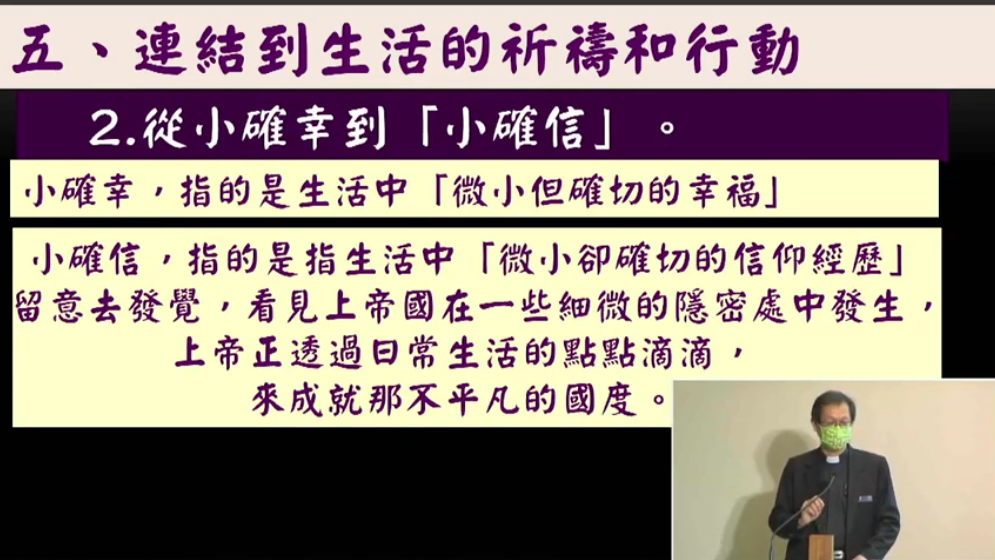 角色，如此禱告看看。2.在未來一個禮拜中，請留意你生活中的「小確信」，或是去試著行出幾個小確信，並感受這些事帶給你的領受和體會。【金句】惟有你們是被揀選的族類，是有君尊的祭司，是聖潔的國度，是屬上帝的子民，要叫你們宣揚那召你們出黑暗入奇妙光明者的美德。(彼前2:9)第一堂禮拜講 道：邱淑貞牧師講 道：邱淑貞牧師第二堂禮拜講 道： 講 道： 講 道： 邱淑貞牧師邱淑貞牧師司 會：吳怡哲執事司 會：吳怡哲執事司 會：司 會：司 會：戴維宏弟兄戴維宏弟兄司 琴：陳美晴姊妹司 琴：陳美晴姊妹司 琴：司 琴：司 琴：林純純執事林純純執事領 詩：領 詩：領 詩：詹穎雯執事詹穎雯執事同心歌頌預備心敬拜上帝預備心敬拜上帝預備心敬拜上帝預備心敬拜上帝預備心敬拜上帝會眾會眾會眾序樂安靜等候神安靜等候神安靜等候神安靜等候神安靜等候神司琴司琴司琴宣召司會司會司會聖詩第一堂(華) 新聖詩 第262首「來敬拜主」(華) 新聖詩 第262首「來敬拜主」(華) 新聖詩 第262首「來敬拜主」(華) 新聖詩 第262首「來敬拜主」會眾會眾會眾聖詩第二堂(台) 新聖詩 第262首「來敬拜主」(台) 新聖詩 第262首「來敬拜主」(台) 新聖詩 第262首「來敬拜主」(台) 新聖詩 第262首「來敬拜主」會眾會眾會眾信仰告白尼西亞信經尼西亞信經尼西亞信經尼西亞信經會眾會眾會眾祈禱司會司會司會啟應 新聖詩 啟應文64雅各1 新聖詩 啟應文64雅各1 新聖詩 啟應文64雅各1 新聖詩 啟應文64雅各1會眾會眾會眾獻詩第一堂耶穌召我來行天路耶穌召我來行天路耶穌召我來行天路耶穌召我來行天路焦羿弟兄焦羿弟兄焦羿弟兄獻詩第二堂向望的起頭向望的起頭向望的起頭向望的起頭雅歌詩班雅歌詩班雅歌詩班聖經詩篇16:1-11詩篇16:1-11詩篇16:1-11詩篇16:1-11司會司會司會講道我的產業實在美好我的產業實在美好我的產業實在美好我的產業實在美好邱淑貞牧師邱淑貞牧師邱淑貞牧師回應詩第一堂(華) 新聖詩 第450首「懇求天父施恩賜福」(華) 新聖詩 第450首「懇求天父施恩賜福」(華) 新聖詩 第450首「懇求天父施恩賜福」(華) 新聖詩 第450首「懇求天父施恩賜福」會眾會眾會眾回應詩第二堂(台) 新聖詩 第450首「懇求上帝施恩賜福」(台) 新聖詩 第450首「懇求上帝施恩賜福」(台) 新聖詩 第450首「懇求上帝施恩賜福」(台) 新聖詩 第450首「懇求上帝施恩賜福」會眾會眾會眾奉獻新聖詩 第382首 第1、5節新聖詩 第382首 第1、5節新聖詩 第382首 第1、5節新聖詩 第382首 第1、5節會眾會眾會眾經文背誦會眾會眾會眾報告交誼 司會司會司會祝福差遣第一堂(華) 新聖詩 第402首「懇求主祢引領我腳步」(華) 新聖詩 第402首「懇求主祢引領我腳步」(華) 新聖詩 第402首「懇求主祢引領我腳步」(華) 新聖詩 第402首「懇求主祢引領我腳步」會眾會眾會眾祝福差遣第二堂(台) 新聖詩 第402首「懇求主祢引導我腳步」(台) 新聖詩 第402首「懇求主祢引導我腳步」(台) 新聖詩 第402首「懇求主祢引導我腳步」(台) 新聖詩 第402首「懇求主祢引導我腳步」會眾會眾會眾祝禱邱淑貞牧師邱淑貞牧師邱淑貞牧師阿們頌會眾會眾會眾尾頌第二堂Clare的祝福Clare的祝福Clare的祝福Clare的祝福雅歌詩班雅歌詩班雅歌詩班殿樂司琴司琴第三堂禮拜講 道：邱淑貞牧師講 道：邱淑貞牧師講 道：邱淑貞牧師講 道：邱淑貞牧師司 琴：陳美晴姊妹司 琴：陳美晴姊妹司 琴：陳美晴姊妹司 琴：陳美晴姊妹司 會：白景陽弟兄 司 會：白景陽弟兄 司 會：白景陽弟兄 司 會：白景陽弟兄 領 詩：聯合敬拜團領 詩：聯合敬拜團領 詩：聯合敬拜團領 詩：聯合敬拜團消息報告司會司會司會平安禮全體全體全體宣召司會司會司會敬拜新聖詩 第292首「聖哉、聖哉、聖哉」新聖詩 第292首「聖哉、聖哉、聖哉」新聖詩 第292首「聖哉、聖哉、聖哉」新聖詩 第292首「聖哉、聖哉、聖哉」新聖詩 第292首「聖哉、聖哉、聖哉」全體全體全體信仰告白尼西亞信經尼西亞信經尼西亞信經尼西亞信經尼西亞信經會眾會眾會眾讚美主祢真偉大 (How Awesome You Are)主祢真偉大 (How Awesome You Are)主祢真偉大 (How Awesome You Are)主祢真偉大 (How Awesome You Are)主祢真偉大 (How Awesome You Are)聯合敬拜團聯合敬拜團聯合敬拜團齊誦聖經詩篇16:1-11詩篇16:1-11詩篇16:1-11詩篇16:1-11詩篇16:1-11全體全體全體證道信息我的產業實在美好我的產業實在美好我的產業實在美好我的產業實在美好我的產業實在美好邱淑貞牧師邱淑貞牧師邱淑貞牧師回應詩歌輕輕聽輕輕聽輕輕聽輕輕聽輕輕聽全體全體全體祝禱邱淑貞牧師邱淑貞牧師邱淑貞牧師阿們頌全體全體全體尾頌哦！主發光 (Shine Jesus Shine)哦！主發光 (Shine Jesus Shine)哦！主發光 (Shine Jesus Shine)哦！主發光 (Shine Jesus Shine)哦！主發光 (Shine Jesus Shine)全體全體全體日期7/31(一)8/1(二)8/2(三)8/3(四)8/4(五)進度詩篇1詩篇2詩篇3詩篇4詩篇5禮拜類  別類  別時  間場  地場  地上週人數上週人數禮拜第一堂禮拜第一堂禮拜主日  8：30五樓禮拜堂     五樓禮拜堂     55290禮拜第二堂禮拜第二堂禮拜主日 10：00三、四樓禮拜堂 三、四樓禮拜堂 196290禮拜第三堂禮拜第三堂禮拜主日 11：30五樓禮拜堂     五樓禮拜堂     39290禱告會類別類別時間本週本週上週/次下次聚會日期禱告會類別類別時間場地內容 / 主理人數下次聚會日期禱告會第一堂會前禱告第一堂會前禱告主日  8：20五樓禮拜堂教牧團隊88/6禱告會第二堂會前禱告第二堂會前禱告主日  9：50三樓禮拜堂教牧團隊198/6禱告會第三堂會前禱告第三堂會前禱告主日 11：00五樓禮拜堂敬拜團58/6禱告會禱告會禱告會週四 19：301F01蔡維倫牧師178/3禱告會早禱會早禱會週五  8：402F02 陳群鈺姊妹48/4團契聚會松年團契松年團契主日  8：406F03慶生會138/13團契聚會成人團契成人團契主日  9：002F02獻詩練習358/6團契聚會成人團契成人團契主日 11：302F02練詩358/6團契聚會婦女團契婦女團契週二10：001F01蔡維倫牧師288/1團契聚會方舟團契方舟團契主日13：307F03求祢指教我們數算日子198/6團契聚會青年團契青年團契週六19：00B1禮拜堂專講188/5團契聚會少年團契少年團契週六19：00B2禮拜堂信仰活動208/5小組聚會腓立比小組主日每月第1、3主日11:306F02陳詞章小組長68/6小組聚會腓立比小組主日每月第3主日11:306F01謝敏圓長老98/20小組聚會喜樂小組主日每主日10:006F05劉永文弟兄198/6小組聚會活水小組主日每月第2主日12 :307F05吳雅莉牧師88/13小組聚會大數小組主日每月第1、3主日11:307F06許素菲小組長88/6小組聚會橄欖小組主日每月第2主日12:006F01卓璇慧執事48/13小組聚會依一小家主日每月第2、4主日11:30B101蔡雅如姊妹88/13小組聚會畢契小家主日每主日14:006F04洪婕寧姊妹88/6小組聚會新婚迦拿小組主日每月第3主日13:107F03邱淑貞牧師-小組聚會宗翰小組主日每主日晚上9:00線上聚會蔡宗翰弟兄8/6小組聚會甘泉小組週二每週二10:006F03黃慧娟執事9/5小組聚會新苗小組週二每週二19:006F01陳群鈺小組長108/1小組聚會路加小組週二每月第3週二19:307F06周德盈小組長98/15小組聚會長輩小組三每週三 9:451F01長輩分享、銀髮健康操608/2 小組聚會安得烈小組10B週四每月第1、3週四19:006F02詹穎雯執事38/10小組聚會安得烈小組10C週四每月第1、3週四19:006F02周幸華姊妹38/10小組聚會K.B小組週五每週五10:001F01陳群鈺小組長168/4小組聚會K.B II小組週五每週五10:00約翰館陳秀惠長老38/4小組聚會安得烈小組10A週五每月第1週五19:30線上聚會溫秋菊、鄭麗珠小組長68/4小組聚會葡萄樹小組六每月第4週六15:006F03黃瑞榮長老48/26查經班以斯拉查經班以斯拉查經班每月第二主日8:45-9:506F03高正吉長老438/13查經班生命建造查經班聖經共讀撒母耳記生命建造查經班聖經共讀撒母耳記每月一次 週六10:00五樓禮拜堂莊信德牧師 實體32/線上32共64人 莊信德牧師 實體32/線上32共64人 9/2詩班樂團撒母耳樂團撒母耳樂團主日12：00B2禮拜堂張中興團長318/6詩班樂團希幔詩班希幔詩班週二20：002F02范恩惠傳道188/1詩班樂團青契敬拜團青契敬拜團週六15：30B1禮拜堂邵祥恩弟兄8/19詩班樂團和平敬拜團和平敬拜團週六14：00B102楊承恩執事9/9社區和平關懷站和平關懷站週二~週五 10:00-16:001F01-02三下/13桌遊/23 健身/44 樂活183/36三下/13桌遊/23 健身/44 樂活183/368/1社區繪畫小組繪畫小組週三  9：406F04-05張素椿老師78/9社區編織班編織班週三 10：00-12：006F01張雅琇長老58/2社區兒童福音廚房兒童福音廚房週六 13：30-15：30約翰館陳信傑老師8/5社區姊妹成長讀書會姊妹成長讀書會週五  9：30-11：306F01沈月蓮長老7-社區插花班插花班週五 19：001F01李玉華老師-全新樂活讀經計劃2022年7月31日至8月4日全新樂活讀經計劃2022年7月31日至8月4日全新樂活讀經計劃2022年7月31日至8月4日日期經文默想題目7/31(一)詩篇11.奉獻是向神表達內心敬虔的外在行為，你可願意養成十一奉獻的感恩習慣？2.讀完整卷利未記之後，對於舊約的獻祭和律法，是否有更深的認識，對於你和上帝間建立聖潔關係的連結，是否更加明瞭？8/1(二)詩篇21.	請檢視你目前的生活，發現有哪些試探會讓自己一不小心就逐漸受到影響？2.	默想一棵長在溪水邊的樹木，對你而言那是棵怎樣的樹？你願意領受上帝的生命活水，靈命成長並讓他人可以在你蔭下乘涼吃果子嗎？3.	有福的人把時間投資在思想上主話語、親近上帝，你打算將時間投資在哪？8/2(三)詩篇31.	再半年多，台灣即將進行國家總統、立委等選舉。懇求上帝賜給我們智慧，能慎思明辨選出堅持｢台灣國主權」；且為國為民謀求福祉的國家領導者和代議士。2.	也為現任的國家執政掌權者禱告，求主賜下智慧，讓她(他)們能存敬畏上帝的心來治理國家。3.	從詩篇第2篇，對照新約所引用的經文(太3:17，17:5，徒4:25-26，13:33，羅1:4，來1:5，5:5，啟2:26-27，12:5，19:15)，請找出本篇中指向彌賽亞的經文，並為此感謝上主艮古不變的恩典。8/3(四)詩篇41.	請找出本篇中，作者使用戰爭軍事用語來表達的動詞和名詞。2.最近可曾因遭遇某些事情而難以入睡嗎？你可願意讓這位大能戰士護衛你，使你安然入眠。8/4(五)詩篇51.	在本篇，詩人提到兩種快樂，更進一步感受到｢依靠上帝的喜樂，勝過財富豐收的快樂」。對你而言，什麼才是真正的喜樂？2.每天晚上，睡前最後一個意念是向上帝獻上感謝，你可願意在今天入睡前也在晚禱中向上帝獻上感謝？